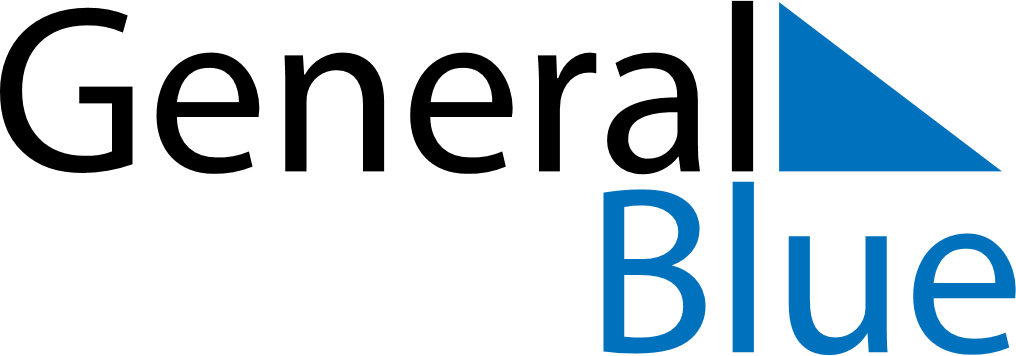 February 2029February 2029February 2029February 2029FranceFranceFranceMondayTuesdayWednesdayThursdayFridaySaturdaySaturdaySunday123345678910101112131415161717181920212223242425262728